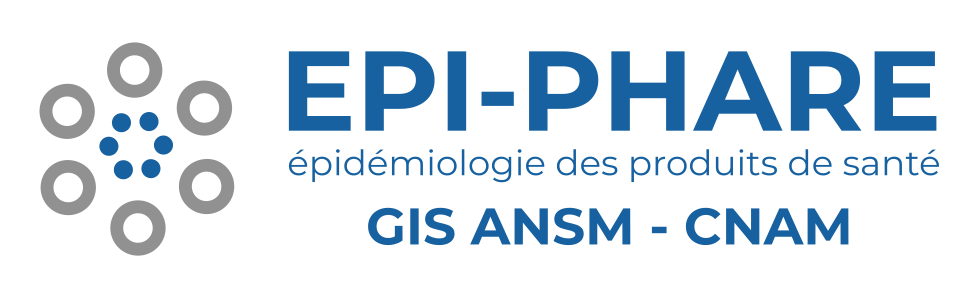 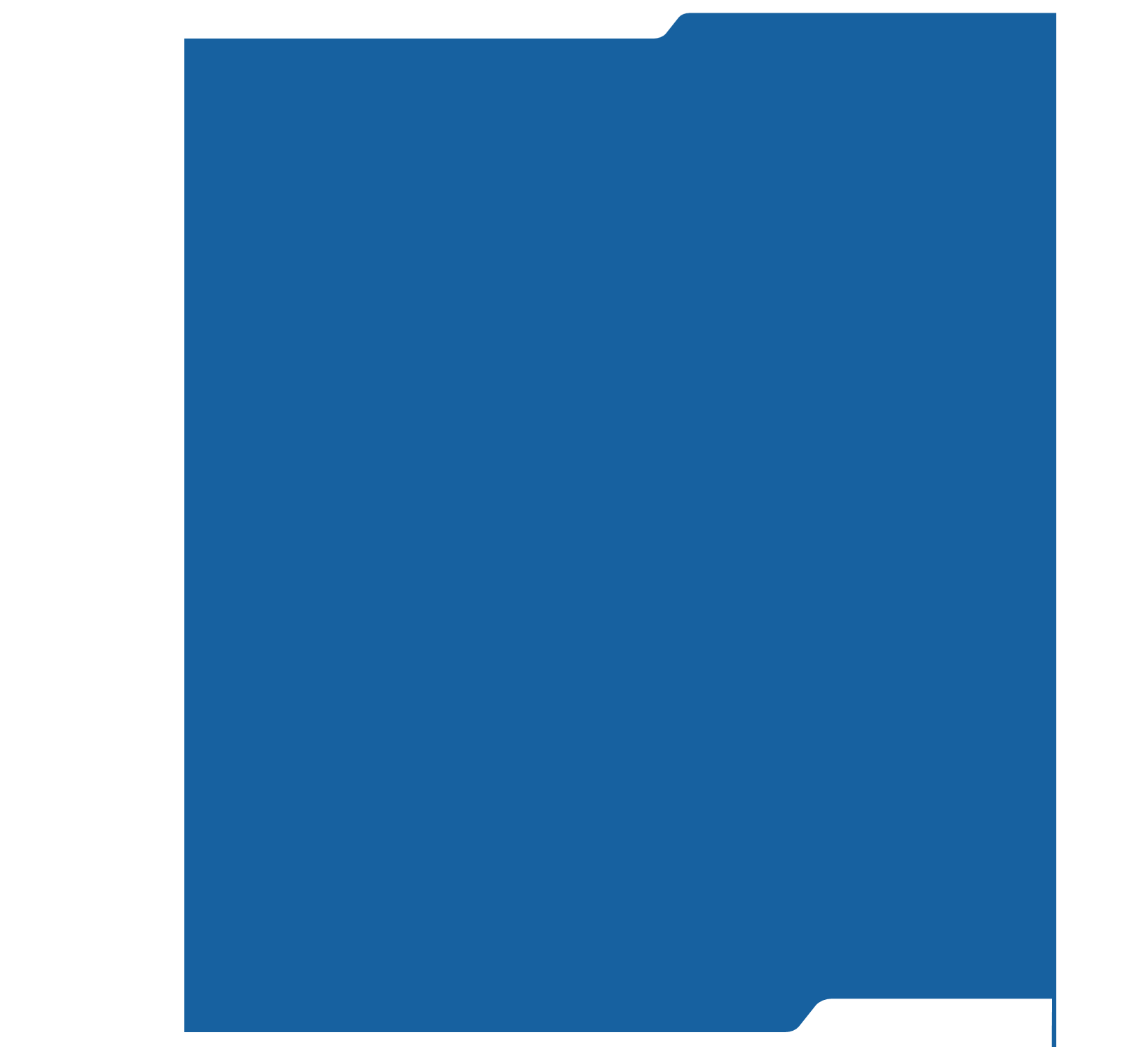 1	Identification de l’étude	32	Coordonnateur	33	Organisme bénéficiaire de la subvention	44	Partenaires (si projet collaboratif)	44.1	Partenaire n°1	44.2	Partenaire n° 2	55	Autorisations réglementaire et/ou éthiques	56	Financement du projet	57	Indépendance des unités vis-à-vis de l’industrie	67.1	Unité du coordonnateur	67.2	Unité du partenaire n°1	67.3	Unité du partenaire n° 2	67.4	…	68	Engagement du coordonnateur	79	Engagement des responsables scientifiques des unités partenaires (projet collaboratif)	810	Visa obligatoire du directeur de l’unité de rattachement du coordonnateur	911	Visa obligatoire du représentant légal de l’organisme bénéficiaire	9Mettre à jour la table des matières avant de soumettre le document (clic droit => mettre à jours les champs => mettre à jour toute la table)Identification de l’étude CoordonnateurOrganisme bénéficiaire de la subventionRappel : l’organisme bénéficiaire est l’organisme de rattachement de l’unité du coordonnateur du projet, bénéficiaire de la subvention et signataire de la convention attributive d’aide. Partenaires (si projet collaboratif)Remarque : insérer autant de sous-paragraphes que nécessaire. On entend par unités partenaires des unités administrativement indépendantes de l’unité de rattachement du coordonnateur.Partenaire n°1Partenaire n° 2Autorisations réglementaire et/ou éthiquesDes autorisations réglementaires et/ou éthiques sont-elles nécessaires pour la réalisation du projet ?  oui			  non	Si oui, indiquez lesquelles : Financement du projetCe projet a-t-il déjà été soumis à un autre organisme pour cofinancement  (ex : ANR, PHRC, financement privé…) ?  oui			  nonsi oui, le(s)quel(s) : Le démarrage du projet déposé est-il conditionné à l’obtention d’un financement autre que celui proposé par EPI-PHARE ?		  oui			  non	Si oui, précisez :Indépendance des unités vis-à-vis de l’industriePour toutes les unités impliquées dans le projet, il conviendra d’indiquer  dans le tableau ci-dessous l’ensemble des subventions reçues ou partenariats signés avec des structures à but lucratif développant, produisant, commercialisant ou exploitant des produits mentionnés à l’article L. 5311-1, actuellement et au cours des 5 dernières années. Unité du coordonnateurUnité du partenaire n°1Unité du partenaire n° 2…Remarque : insérer autant de sous-paragraphes que nécessaireEngagement du coordonnateur Dans le but de garantir le bon déroulement du projet, il est indispensable que le coordonnateur consacre le temps nécessaire au suivi des différents travaux réalisés dans le cadre du projet, à la communication entre les partenaires (si applicable) et à la production des rapports et documents qui seront à adresser à l’ANSM. Si ce projet est sélectionné, je m’engage à :accepter la publication sur le site de l’Agence de l’identité du coordinateur, de l'intitulé du laboratoire ou du service, du titre et résumé du projet et du montant de la subvention accordée ;fournir dans les délais les rapports d’avancement du projet, et le rapport final du projet financé par l’Agence ainsi que le bilan financier certifié par les services comptables de l’établissement gestionnaire des crédits ; faire mention dans toute publication ou communication que le travail a bénéficié d’un financement de l’ANSM.Je certifie que cette version est identique à celle transmise par voie électronique et que ma rémunération est assurée pour la durée du projet déposé.Engagement des responsables scientifiques des unités partenaires (projet collaboratif) En accord avec les tableaux de la section 4,  il est attendu ici la signature de l’ensemble des responsables scientifique et technique des unités partenaires, qui s’engagent en signant cette section à conduire le projet tel que décrit dans le dossier scientifique.Visa obligatoire du directeur de l’unité de rattachement du coordonnateurVisa obligatoire du directeur de l’unité de rattachement du coordonnateur.Je certifie que cette version est identique à celle transmise par voie électronique et que la rémunération du coordonnateur est assurée pour la durée du projet déposé.Visa obligatoire du représentant légal de l’organisme bénéficiaireVisa obligatoire du représentant légal de l’établissement de rattachement administratif du  coordonnateur tel que désigné en section 3.Je certifie que cette version est identique à celle transmise par voie électronique.Titre de l’étudeAcronymemots clés en Français (5)durée du projet en mois(24 mois maximum)coût total du projet (en €)subvention demandée (en €)CivilitéM. 			Mme NOM PrénomFonctionAdresse de correspondanceOrganisme d’appartenance du coordonnateurType d’organisme (public, privé, fondation, EPST, EPIC…)TéléphoneCourrielN° RPPS (si applicable)Organisme bénéficiaireOrganisme bénéficiaireType d’organisme (public, privé, fondation, EPST, EPIC…)Type d’organisme (public, privé, fondation, EPST, EPIC…)N° SIRETN° SIRETCode APECode APENOM Prénom du représentant légalNOM Prénom du représentant légalTitre du représentant légal (directeur général, président d’université, délégué régional…)Titre du représentant légal (directeur général, président d’université, délégué régional…)TéléphoneTéléphoneCourrielCourrielAdresse postaleAdresse postaleNom de banqueCode banqueCode guichetN° de compteCléIBANIBANIBANCODE BICCODE BICNOM Prénom d’un contact administratif au sein de l’organisme bénéficiaireNOM Prénom d’un contact administratif au sein de l’organisme bénéficiaireTéléphoneTéléphoneCourrielCourrielPartenaire n°1Civilité du responsableM. 			Mme NOM Prénom du responsableOrganisme de rattachement de l’unitéType d’organisme (public/privé, fondation, EPST, EPIC…)Adresse de correspondanceTéléphoneCourrielN° RPPS (si applicable)Partenaire n°2Civilité du responsableM. 			Mme NOM Prénom du responsableOrganisme de rattachement de l’unitéType d’organisme (public/privé, fondation, EPST, EPIC…)Adresse de correspondanceTéléphoneCourrielN° RPPS (si applicable)Organisme de financementType d’organisme et cadre du financement (public, privé, AAP, subvention etc.)Budget demandé (€)État obtenu non obtenu en cours d’évaluation obtenu non obtenu en cours d’évaluationDate de signature de la conventionEntrepriseMontant (€)Objet(préciser le nom du médicament/dispositif médical)État en cours terminé en cours terminéDate de signature de la conventionEntrepriseMontant (€)Objet(préciser le nom du médicament/dispositif médical)État en cours terminé en cours terminéDate de signature de la conventionEntrepriseMontant (€)Objet(préciser le nom du médicament/dispositif médical)État en cours terminé en cours terminéNOMPrénomDateSignaturePartenaireNOMPrénomDate et signaturePartenaire n° 1Je certifie que cette version est identique à celle transmise par voie électronique.Partenaire n° 2Je certifie que cette version est identique à celle transmise par voie électronique.…Je certifie que cette version est identique à celle transmise par voie électronique.NOMPrénomDateSignature et cachetNOMPrénomDateSignature et cachet